Maronite College of the Holy Family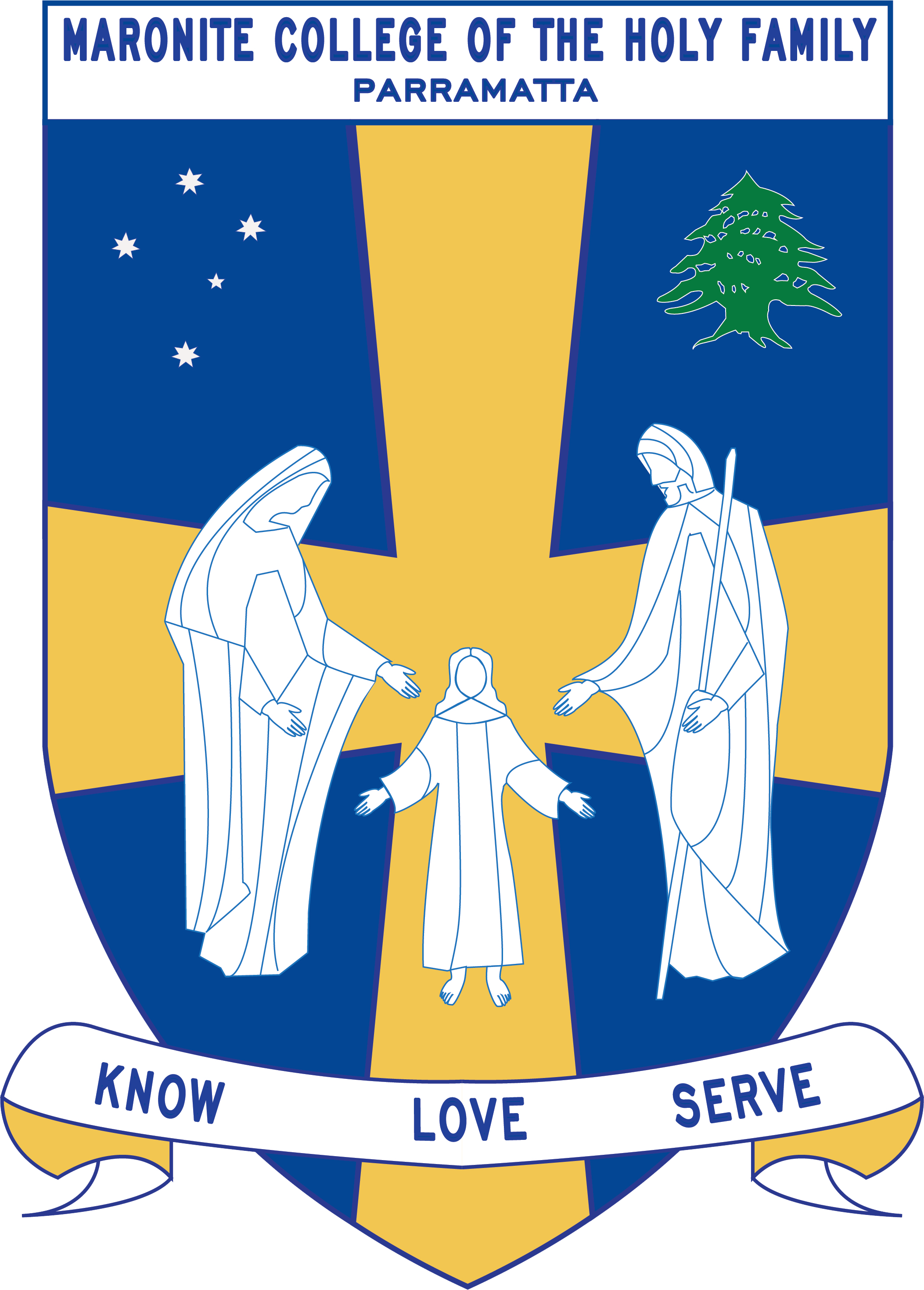 Grade Curriculum Notes: Kindergarten2018Teaching StaffGrade:						KindergartenStage Coordinator                            Ms Rozario Grade Teachers	:				Ms Khodeir							Ms Manolakos	Ms Alweddy							Ms Bechara	Arabic Teachers:				Mrs ChalhoubMrs FarahMrs ZaiterMrs Sassine Learning Centre Supervisor: 	       Ms Roumanus Integration/EAL/D Staff:	      		Ms Rozario                                                          Ms Le Merle Ms Pantaleone Ms TalaricoCurriculum NotesHomework:Each term the children will receive a homework grid focusing on English, Mathematics, Religion and Physical Education concepts. Students also receive a home reader and Magic Sight words that are to be completed every night. This goes home on the Monday and is to be returned on the Friday. English/Mathematics:  Some of the key concepts covered in English and Mathematics include:Integrated Units: 	The following units are covered throughout the year:Below are the allocated times for specialist classes:	Kindergarten - Term 2 Overview 2018This is a term overview for the teaching and learning for each subject in Kindergarten for Term 2.EnglishRecites known nursery rhymesUse correct grammar when speaking to othersFollowing directions and instructionsUse knowledge of sounds (phonics) when reading and writingReads irregular (tricky) words as a sight word listUnderstand what they have readProgress through leveled books at an individual rateWrites letters of the alphabet using the correct NSW Foundation Style letter formationWrites different types of texts (recount, information reports, descriptions, narratives)Uses capital letters, full stops and word spacing in the writing experienceMathematicsCounting, recognising and labelling groups of objects to 10Recognising number names to twentyCounting to 30; recognising numbers to 20; counting and labelling to 20Numbers before and after a given number; counting on from a given numberThe beginnings of addition (joining) and subtraction (taking away)The beginnings of multiplication (grouping) and division (sharing)Counting by two and five as a number patternCreating and reading information from picture graphsTime: reading o’clock times on digital and analogue clocks, morning/night/afternoon, yesterday/today/tomorrow, days of the week, months of the yearShapes and shape namesTerm 1Term 2Term 3Term 4Religion- Lent / Easter- God Loves MeMy Family Loves Me God Is Our Creator- The Community That Celebrates God- Christmas- Jesus Is BornScience and Technology/History/Geography Science: Earth & Space Sciences: Weather in my World Physical Sciences: On The MoveHistory: Personal and Family HistoriesScience: Chemical Sciences: What’s it made of?Biological Sciences: Staying Alive Geography:People live in places Creative ArtsCreative Arts is integrated with thematic unitsCreative Arts is integrated with thematic unitsCreative Arts is integrated with thematic unitsCreative Arts is integrated with thematic unitsPDHPEPhysical Education Gymnastics-Non-locomotor & Locomotor skills- Elements of Movement and Composition.Personal Development & HealthPersonal Health Choices- The students will be learning about the various ways in which they can make decisions which will influence their health in the areas of nutrition, health services and products, drug use, environmental health and preventative measures.Physical Education Athletics and Active LifestyleThis term the students will be focusing on Athletics (Games and Sports- Athletics) including the skills of running, jumping and throwing.-They will also look at Ways to be Active through playing ball games and participating in obstacle courses.Personal Development & HealthSafe Living-Students will cover content on various Safety measures that need to be taken at school, home, rural, road, water, personal safety and will also learn about what to do in case of an Emergency. Active Lifestyle- Components of an Active Lifestyle and the Effects of Physical Activity will also be taught this term.Physical Education Minor GamesThe students will actively participate in minor games including: miming/imitating, running, chasing, circle, simple ball games, cooperation games and parachute games.Personal Development & HealthInterpersonal Relationships- This term the students will learn about Relationships, Communication, Families, Peers and Groups. This will look at communicating feelings, developing positive relationships, working and playing with others.Physical EducationDanceThe students will learn various dance styles, including folk, social, bush and creative. This will focus on developing appropriate non-locomotor and locomotor skills and will look at elements and compositions of various dances.Personal Development & HealthGrowth and Development - This term the students will be learning about their Personal Identity, the different parts of the body including their senses and changes that occur from birth.  They will also discuss Values, looking at likes, dislikes, acceptance of people’s uniqueness and differences.Kinder WhiteKinder RedKinder BlueKinder RoseLearning CentreTuesday(Borrowing Day Thursday)Friday(Borrowing Day Thursday)Thursday (Borrowing Day Thursday)Monday (Borrowing Day Thursday)ArabicDaily 11:20-11:50Daily 11:20-11:50Daily 11:20-11:50Daily 11:20-11:50SportWednesdayWednesdayWednesdayWednesdayKLAOutcome DescriptionUnit OutlineEnglishEarly Stage 1 outcomesA student: communicates with peers and known adults in informal and guided activities demonstrating emerging skills of group interactionENe-1Acomposes simple texts to convey an idea or messageENe-2Aproduces most lower case and upper case letters and uses digital technologies to construct textsENe-3Ademonstrates developing skills and strategies to read, view and comprehend short, predictable texts on familiar topics in different media and technologiesENe-4A demonstrates developing skills in using letters, simple sound blends and some sight words to represent known words when spellingENe-5Arecognises that there are different kinds of spoken texts with specific language features and shows an emerging awareness of some purposes for spoken languageENe-6Brecognises that there are different kinds of spoken texts with specific language features and shows an emerging awareness of some purposes for spoken languageENe7Brecognises some different purposes for writing and that own texts differ in various waysENe-8Bdemonstrates emerging skills and knowledge of texts to read and view, and shows developing awareness of purpose, audience and subject matter.ENe-9Bdemonstrates developing skills and knowledge in grammar, punctuation and vocabulary when responding to and composing textsENe-10Cthinks imaginatively and creatively about familiar topics, simple ideas and the basic features of texts when responding to and composing textsENe-11Dresponds to and composes simple texts about familiar aspects of the world and their own experiencesENe-12Edemonstrates awareness of how to reflect on aspects of their own and others’ learningSpeakingStudents will be presenting their news item once a week and they will be asked questions about their news by their peers.  Student’s news presentation will be assessed throughout the term.ListeningStudents will be involved in various listening activities and will be assessed accordingly.  For example, students will complete and make a scarecrow, a sheep and a giraffe by listening to a series of instructions.Reading and ViewingReading groups will be held four times a week for 40 minutes. The students are also expected to read at home every night for a minimum of 10 minutes.Every two weeks the Kindergarten children will read a shared text.  The children will then complete related activities involving reading, comprehension, grammar and talking and listening.Writing and RepresentingWriting in Term 2 focuses on informative and persuasive text. In informative writing children will now be using time connectives to sequence the order of events.  They will write about their holidays, the weekend, letters and descriptions using adjectives and nouns etc. We focus on correct pencil grip and correct letter formation and using NSW Foundation Writing.Library Borrowing-Caring for books: clean hands, book handling, keeping books safeFamiliarisation with the CBCA 2013 Book of the Year: Early Childhood Notable BooksBorrowing and returning MathematicsNumberWhole NumbersMAe-4NACounts to 30, and orders, reads and represents numbers in the range 0 to 20Addition and SubtractionMAe-5NACombines, separates and compares collections of objects, describes using everyday language, and records using informal methods.Fractions and DecimalsMAe-7NADescribes two equal parts as halves.Patterns and AlgebraMAe-8NA Recognises, describes and continues repeating patterns.Measurement and GeometryMAe-9MGDescribes and compares lengths and distance using everyday languages. AreaMAe-10MGDescribes and compares area using everyday languages.Volume and CapacityMAe-11MGDescribes and compares capacity of containers and the volumes of objects or substances using everyday languagesTimeMAe-13MGSequences events, uses everyday language to describe the durations of events, and reads hour time on clocksTwo-Dimensional ShapesMAe-15MGManipulates, sorts and describes representations of two dimensional shapes, including circles, triangles, squares and rectangles, using everyday languages.Students will:count forwards to 30. counts with one to one correspondence. write numbers to 30 using numerals.present numbers to 10 using dot patterns and objects.  sequence numbers to 30.matches numeral and number words to 10.students are introduced to the use of a calculator and its features and look at different ways a numeral can be represented.students sequence and record events using ordinal numbers.Students will continue to play CMIT games to reinforce counting, number recognition, sequencing and dot patternsAddition: Joins two groups of objects and states the total number.Subtraction: Takes part of a group of objects away and states the number of objects remaining.students share and divide objects into two equal parts.Students will create and continue 2 or 3 repeat patterns using everyday objects.  Students will then create and draw 2 or 3 repeat patterns in their book or on their worksheet.Students can measure and compare the length of objects.Students measure an area using informal measurement.Students recognise and compare when a container is full, empty and about half full.Students compare the mass of two objects and can describe the mass using everyday language.Reads hours on an analogue and digital clock.Students sequence the events of the day.Students identify and create two dimensional shapes and can describe them using everyday language.ReligionStudies in Religion is based on Christianity and in particular the Maronite faith. The students will study the Feast Days and important times of the religious calendar, whilst also studying the Bible and its teachings.The focus is on families and how we can relate it to Jesus. The children will demonstrate an understanding and appreciation of their families and of the different families in our community.The topics studied follow the Sharing Our Story document developed by the Catholic Education Office, Diocese of Parramatta.The concepts we are looking at are;Our families and similarities and differences between families.  Children will be creating a family tree.Children will be exploring the special events and occasions celebrated by families.  For example, birthdays, weddings, christenings and anniversaries.Children will be making a prayer thanking God for making our families.Stories from the Bible will be read to the children as we relate to God’s family. HistoryHTe- 1: communicates stories of their own family heritage and the heritage of othersHTe- 2: Demonstrates developing skills of historical inquiry and communicationWho the people in their family are, where they were born and raised and how they are related to each other How the stories of families and the past can be communicated, for example through photographs, artefacts, books, oral histories, digital media and museums Students:Identify people in their immediate families and show relationships between family membersDiscuss where members of their families were born and locate countries of origin of students' families in the classUse a variety of sources including photographs or a treasured object from their homes, to recount stories about their families and discuss how sources are used to answer the question 'How do we know?' Discuss the significance of the chosen treasured object or photograph (it may be important or significant to themselves but not to othersPose questions about another's object or photograph Discuss then and now; past and present Identify and sequence stages in their lifetimeRecognise that stories of the past may differ depending on who tells the story, eg stories of their childhood told by themselves and another member of the familyThe different structures of families and family groups today, and what they have in common Students:Identify and record similarities and differences between families, e.g. the number of children in the family, family languages spoken at home, number of adults in the immediate family Compare and contrast various family groups through photographs and stories and identify differences between past and present Engage in and respond to stories about families in other places, including those of Aboriginal and Torres Strait Islander groups How they, their family and friends commemorate past events that are important to them Students:Share experiences of family, school and local events that are celebrated or observed Identify and record a variety of holidays and special events observed in Australia and other countries, e.g. birthdays, anniversaries and festivals. Consider the significance of these dates.Personal Development, Health & Physical EducationINES1.3 Relates well to others in work and play situations.COES1.1 Expresses feelings, needs and wants in appropriately in ways PSES1.5 Seeks help as needed when faced with simple problemsSLES1.13 Demonstrates an emerging awareness of the concepts of safe and unsafe livingV4 increasingly accepts responsibility for personal and community healthCross Curricular-DRAES1.1 Uses imagination and the elements of drama in imaginative play and dramatic situationsALES1.6 - develops a repertoire of physical activities in which they can participateGSES1.8 – demonstrates fundamental movement skills while playing with and sharing equipmentMOES1.4 - demonstrates a general awareness students of how basic movement skills apply in play and other introductory movement experiencesV2- respects the right of others to hold different values and attitudes from their ownV3 - enjoys a sense of belonging.V4 – Increasingly respects responsibility for personal and community healthV5 - willingly participates in regular physical activityPERSONAL DEVELOPMENT AND HEALTHSafe Living-Students will continue to cover content on various Safety measures that need to be taken at school, home, rural, road, water, personal safety and will also learn about what to do in case of an Emergency. PE- Children will continue to develop a range of physical skills and games including catching and throwing, jumping and kicking skills and ball skills.Children will also participate in a number of activities in order to prepare for the Athletics Carnival.Creative ArtsVisual Arts:MakingVAES1.1 Makes simple pictures and other kinds of artworks about things and experiences.VAES1.2 Experiments with a range of media in selected forms.Appreciating VAES1.3 Recognises some of the qualities of different artworks and begins to realise that artists make artworks.VAES1.4 Communicates their ideas about pictures and other kinds of artworks. DramaMakingDRAES1.1 Uses imagination and the elements of drama in imaginative play and dramatic situations.PerformingDRAES1.3 Dramatises personal experiences using movement, space and objects.AppreciatingDRAES1.4 Responds to dramatic experiences.DanceDAES1.1 Participates in dance activities and demonstrates an awareness of body parts, control over movement and expressive qualities.DAES1.2 Explores movement in response to a stimulus to express ideas, feelings or moods.DAES1.3 Responds to and communicates about the dances they view and/or experience.This term, kindergarten will be exploring a range of visual art mediums. Students will focus on important celebrations and Mother’s Day. Students will explore various artists and the art forms. Students will use their imagination and dramatic plays to retell a story using personal experiences. Students will explore free body movement to various types of music. Students are encouraged to explore their action, dynamics, time, space, relationships and structure during lessons. Students will primarily focus on learning and choreographing dance steps. 